PREDSEDA NÁRODNEJ RADY SLOVENSKEJ REPUBLIKYČíslo: CRD-2176/2018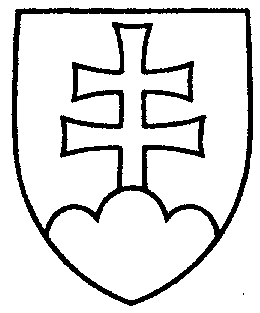 1270ROZHODNUTIEPREDSEDU NÁRODNEJ RADY SLOVENSKEJ REPUBLIKYz 12. novembra 2018o pridelení návrhu zákona, podaného skupinou poslancov Národnej rady Slovenskej republiky na prerokovanie výborom Národnej rady Slovenskej republiky	N a v r h u j e m	Národnej rade Slovenskej republiky	A.  p r i d e l i ť	návrh skupiny poslancov Národnej rady Slovenskej republiky na vydanie zákona,  ktorým sa mení a dopĺňa zákon č. 274/2009 Z. z. o poľovníctve a o zmene a doplnení niektorých zákonov (tlač 1220), doručený 9. novembra 2018	na prerokovanie	Ústavnoprávnemu výboru Národnej rady Slovenskej republiky a	Výboru Národnej rady Slovenskej republiky pre pôdohospodárstvo a životné	prostredie;	B.  u r č i ť	a) k návrhu zákona ako gestorský Výbor Národnej rady Slovenskej republiky 
pre pôdohospodárstvo a životné prostredie,	  b) lehotu na prerokovanie návrhu zákona v druhom čítaní vo výbore 
do 25. januára 2019 a v gestorskom výbore do 28. januára 2019.Andrej   D a n k o   v. r.